Artikel der „Emsdettener Volkszeitung“ (EV digital) vom 06.09.2023
Inhalte sind urheber- und nutzungsrechtlich geschützt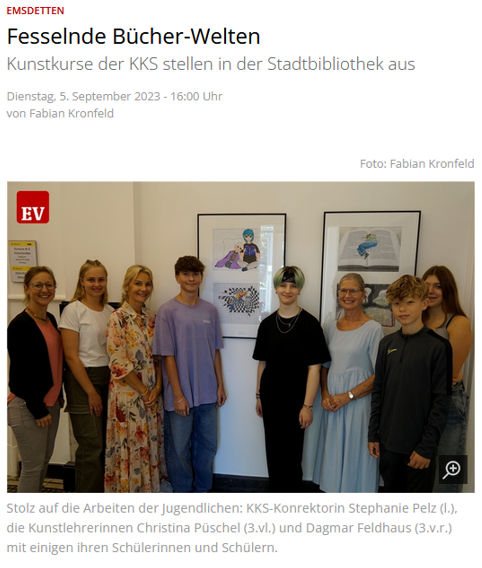 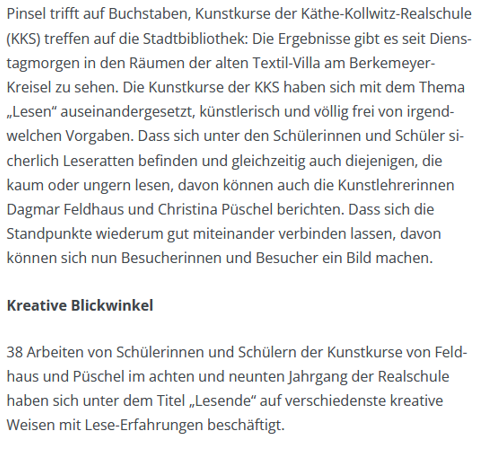 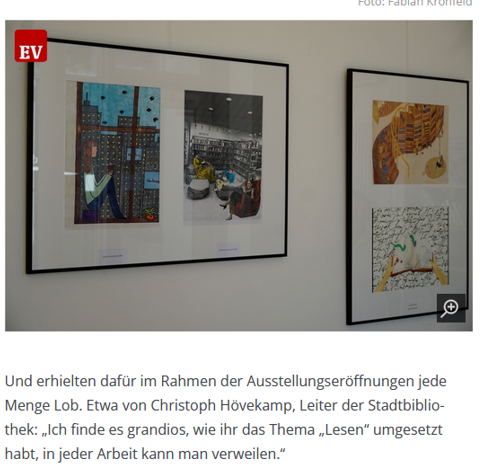 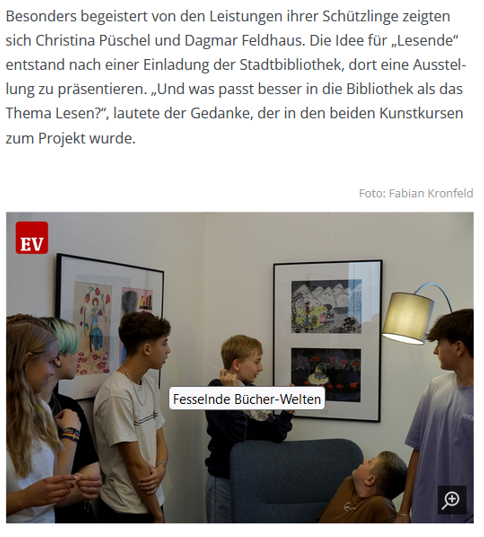 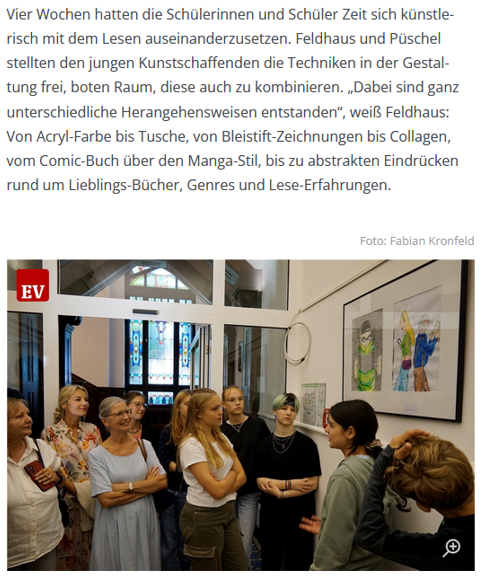 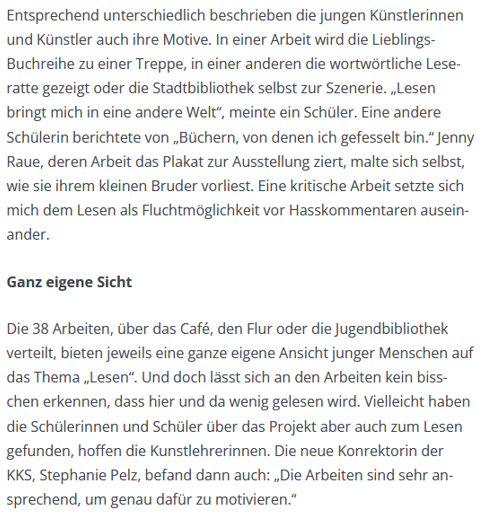 